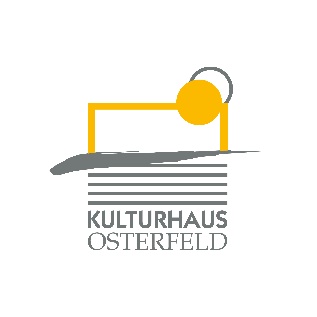 PRESSEMITTEILUNGAm Freitag, 17. Januar um 20.00 Uhr präsentieren Helge und das Udo ihr bereits sechstes Programm „LÄUFT!“ im Malersaal des Kulturhauses Osterfeld.Es „LÄUFT!“ beim völkerverständigenden Duo aus 60% zungenfertigem Kieler und 70% ganzkörperkomischem Schwaben! Mittlerweile haben sie mit ihrem ungewöhnlichen Mix aus intelligenten Sketchen, alberner Tierdarstellung und punktgenauer Improvisationskomik nicht nur die Freiburger Leiter, sondern auch den Publikumspreis beim Großen Kleinkunstfestival der Wühlmäuse ergattert!Und auch in ihrem sechsten Programm „LÄUFT!“ laufen sie wieder zur Hochform auf in ihrer eigenen Mischung aus Anspruch und Unfug, aus Handwerk und Blödsinn, aus Anarchie und Präzision! Und darauf „LÄUFT!“ es unter anderem hinaus: Filmklassiker wie Alien, E.T. oder Star Wars als gereimte Sketche in 3 Minuten (Sie dürfen dreimal raten, welche Rollen Udo spielt), wortwitzige Gesangsmedleys quer durch alle Musikgenre und atemberaubend monotone Dialoge unter logopädisch erschwerten Bedingungen. Wenn Loriot und Robert Gernhardt zusammen mit Heinz Erhard Sketche geschrieben hätten, die Dean Martin und Jerry Lewis gespielt hätten ... alsomal im Ernst: das wär echt geil gewesen! Helge & das Udo sind jetzt nicht ganz so dolle. Aber erstens: sie leben noch! Und zweitens: immerhin! Oder mit anderen Worten: „LÄUFT!“VK: € 21,00 / erm. 17,60 AK: € 21,70 / erm. 18,70Weitere Informationen finden Sie unter https://www.helgeunddasudo.deKarten und Informationen gibt es im Kulturhaus Osterfeld (07231) 3182-15, dienstags bis samstags, 14.00 bis 18.00 Uhr, per Mail unter: karten@kulturhaus-osterfeld.de und an allen bekannten Vorverkaufsstellen oder unter www.kulturhaus-osterfeld.de.  i.A. Christine SamstagPresse und Sekretariat